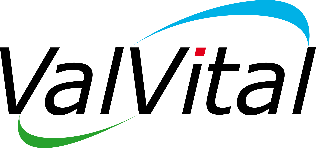 Les thermes de Berthemont-les-Bains recrutent unAGENT d’ACCUEIL CURE H/FCDD Saisonnier, Thermalisme,Du 3 avril au 28 octobre 2023, Temps plein.Acteur de premier rang dans le thermalisme et le bien-être, le Groupe VALVITAL (CA 40 M€, 11 stations thermales en France) conjugue une croissance forte animée par un esprit constant de service et de personnalisation de son offre avec un attachement solide à ses fondements d’origine, son éthique et sa relation humaine.Nous recherchons un(e) Agent d’accueil spa pour le Domaine Thermal du Mercantour basé à Berthemont-les-Bains sur la commune de Roquebillière (06450). Sous la responsabilité de votre responsable de service, Vos missions sont les suivantes : Assurer l’accueil physique du curiste, contrôle des papiers pour traiter le traitement du dossier administratif. Établir le planning de soins conformément à la prescription médicale et aux conditions de réservation.  Encaissement et vente des forfaits thermaux conformément aux conditions de la prise en charge. Explications du déroulement du séjour et des pratiques Ventes de prestations complémentaires Réservations sur site des séjours de cure Analyser et gérer les demandes d’informations directes ou indirectesAssurer le respect du secret professionnel et notamment le secret médicalTraiter les demandes de réservations, la liste des dossiers en attente, les annulations de réservations. Informer les curistes sur le programme des activités, les horaires de la navette thermale, les différents ateliers, les soins et les activités de l’Espace Zen et du Club FormeSensibiliser les curistes sur l’importance du retour des enquêtes de satisfactionS’assurer de la satisfaction du curiste, en cas de litige faire intervenir son supérieur hiérarchiqueAssister le client dans sa réservation de cures ou sa démarche d'achatIdentifier les interlocuteurs compétents et savoir les mobiliser ou les solliciter pour garantir la satisfaction de la clientèleCompétences et savoir être : Capacité d'écoute, d'empathie et sens du dialogueCapacité à désamorcer les situations conflictuelles Aptitude à la relation client accueil téléphonique, physique et traitement des réclamations oralesMaîtrise de l’outil informatique. Travail d’équipe Bon relationnel, rigueur, implication, dextérité, adaptation  Conditions et rémunérationTemps plein.1679€ brut / mois.Accès aux bains sur jours de congé avec un ou deux accompagnateurs.Tarifs préférentiels sur les soins, cosmétiques et restaurant.
Le profil recherché :Vous avez de très bonnes relations humaines. Vous êtes rigoureux.se, souriant.e, impliqué.e et ponctuel.le. Vous aimez le travail en équipe. Les formulations ne sont pas sexuées et la société, conformément à sa politique de non-discrimination, étudiera de manière égale toutes les candidatures.   